[Company Name][Address, City, State, Zip Code][Contact Information]FAX COVER SHEETTo:	From:Fax:	Pages:Phone:	Basic:Re:	CC:Message: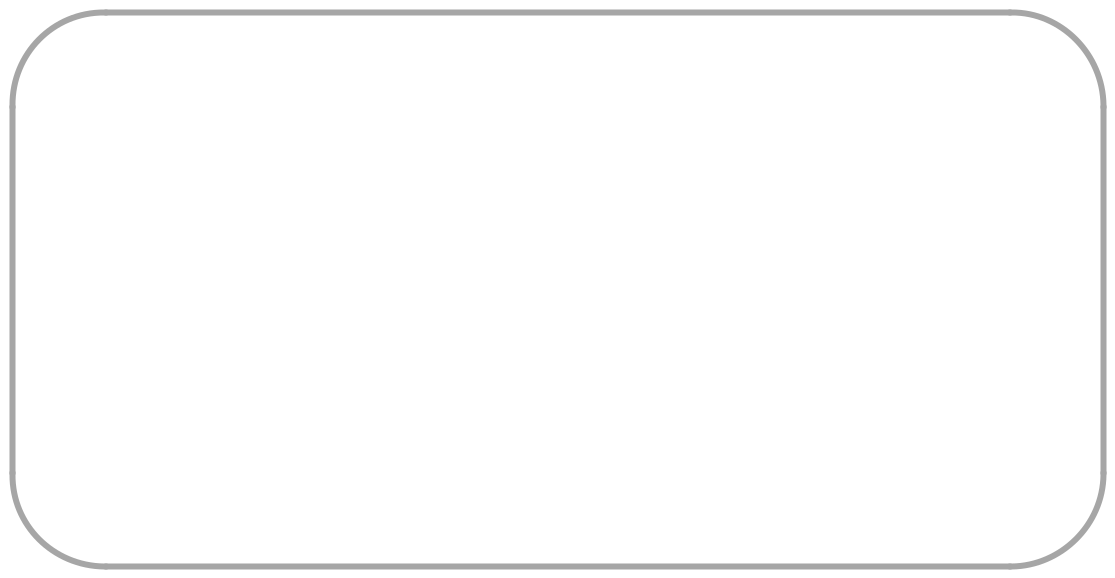 